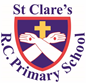 As you know, we had our two day Ofsted inspection this week. The inspection was ungraded. We will not be able to share the results of it until the report has been officially verified in about 30 working days. I will say that, as always, we were immensely proud of our pupils and staff.  Thank you to everyone for all your support during these two days and for your continued support throughout the year. St Clare’s is a very special place to be and we hope that the inspector found this too and saw the wonderful children that we have the pleasure to teach on a daily basis. In Nursery this week, the children have been learning about prepositional language – before, under etc – in maths. Our Reception children have been palaeontologists this week excavating fossils in the sand and trying to identify which dinosaur they belonged to. In preparation for making a puppet, Year 1 have been looking at different ways to attach materials. In history, the pupils have been learning about why Florence Nightingale went to Scutari. Our Year 3 pupils spent the day on Wednesday at the Deva Centre in Chester as part of their Roman history topic. They had a great day!  As part of British Science Week, Year 4 visited the farm at Heaton Park on Tuesday to look at habitats. Thankfully, the rain held off for them. As part of their science topic, Year 5 have been learning about the phases of the moon. In maths, Year 6 have been classifying and measuring angles.Assembly“So you see how it is written that the Christ would suffer and on the third day rise from the dead, and that, in His name, repentance for the forgiveness of sins would be preached to all the nations, beginning from Jerusalem. You are witnesses to this.” Luke 24:46-48In our assembly this week the children learnt that Jesus helped the disciples to understand the Good News and that His Resurrection showed them that He is the Son of God. They discussed how believing the facts is hard when you don’t see them for yourself, or when it’s just too amazing! Jesus showed his friends who He is and they shared these facts. We are also called to be witnesses today.4S class assemblyOn Monday, you are very welcome to join your child for their class assembly. The assembly will be at 9.05am. We look forward to welcoming you.Due to the Ofsted inspection, the planned 2C assembly has been postponed and a new date will be booked.Morning PrayersOur school chapel is open every Tuesday morning from 8.30 -9.00am for parents (and children) to come into school for some private prayer, some time alone with God or quiet reflection. Pupil certificatesHeadteacher’s awards:Caritas AwardThe Caritas is awarded each week in recognition of someone in school who has shown kindness to others by putting love into action. The award this week goes to Victoria in 6S for sharing her knowledge and teaching the class some Polish phrases. AttendanceThis week our whole school attendance is 97%.  This is great! The best classes this week is 4H and 5G with 99%.  They will be rewarded with a longer play. Well done!School hoursFrom September 2024 schools are expected to open for 32.5 hours per week. This will mean that we will either need to start school 15 minutes earlier each day or finish 15 minutes later. From school’s perspective the choice would be to start school at 8.45am. This is due to the fact that we have so many after school clubs and interventions groups running after school. Studies show that children learn best in the morning, so we would prefer to maximise this time. Should we change to a 3.30pm finish, it would not be worth running the after school clubs (interventions, sports, art, chess, choir, Mini Clares, Eco group, forest school etc) as at the very most, pupils would have 20 minutes there. You should have received a Google Form for you to fill in to see what your preference as parents would be. Apologies if you have had any problems experiencing problems with the form, we have sent out a new form with the problem rectified.CondoverOn Thursday 25th April there will be a meeting after school at 3.15pm for the parents of pupils going on the Condover residential trip. This will be held in a Year 6 classroom.SupportAs a school we are here for both your children and your family. If you are experiencing any difficulties or have any anxieties, please get in touch with Mrs Sylvester for a private conversation. Her email address is c.sylvester@st-clares.manchester.sch.uk or you can ring the school number or message via the school app. If we are unable to help you, we may be able to refer you to somebody who can.Parental WorkshopsOver the course of the year, we offer many parental workshops to help you understand our approach to the teaching of mainly maths and English. On 30th April, we are holding a Wellbeing Workshop from 2.15-3.15pm in school focusing on improving stressful days. Please come along!SafeguardingSafeguarding children is everyone’s responsibility. If you have any concerns regarding the safety of a child, please report it. You are able to refer concerns directly or you can contact one of the Designated Safeguarding Leads in school. Please see the poster below for more details.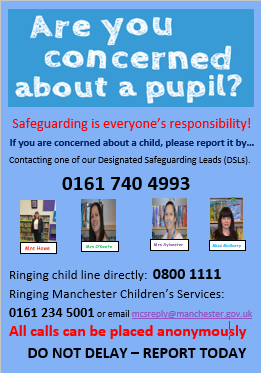 Thank you for all your support this week,Mrs HoweUpcoming dates:Saturday 27th April - Sacramental Programme Day at church 9.30 – 2.00pmTuesday 30th April – Wellbeing workshop for parentsWednesday 1st May – Nursery RWI Stay and PlayWednesday 1st May – Choir Showcase 2.30pmSunday 5th May – Holy Communion Mass 12.30pmSunday 12th May – Holy Communion Mass 12.30pmPupil of the weekAchievement NTare for always being an enthusiastic learner!Freya for fantastic skill in making CVC words during our RWI lessonsRDMUyi for being a superstar all week and wonderful joining in of carpet times this week Frankie for brilliant observations of dinosaur fossilsRSOscar B for creating a super dinosaur head homework AND for being amazing in phonics every day!Tobi for amazing independent writing!Y1DFinley for a super week this week and for trying incredibly hard to stay focused. Frankie for his amazing work in our maths lesson looking at adding equal groups. Y1GCole for his amazing letter writing. He has produced fantastic work this week! Ollie for trying hard with his writing this week. It’s paying off! Y2CZane for trying his hardest in his work all weekFabian for beautiful letter formationY2OHope for having a fantastic week!Akongwi for being amazing during our PE lessonY3FAlex K for always being an excellent example to the rest of his classmates.Kodie for having an excellent week and representing our school brilliantly on our trip to the Roman Deva centre.Y3HLuca for enthusiastically joining in a role-play activity about friend and family relationships.Jake for being a super Roman soldier on our trip to the Deva Centre.Y4HJasmin, for consistently beautiful behaviour, and for being a good friend.Roman, for making a super effort with his handwriting this week!Y4SJulia for always doing the right thing and being a brilliant role-model to everyone.Molly for a brilliant science project about stars.Y5GMatthew for a positive, respectful and focused attitude this week - keep it up! Ollie for always sharing his general knowledge and demonstrating a great understanding in history about the decline of Benin. Y5WRyan B for working hard in every lesson this week, especially in maths.Josh for his enthusiasm in geography this week when looking at South America and The Amazon.Y6KAyla for her attitude towards her work and always trying her best in everything she does.Dennan for an amazing piece of writing for his balanced argument.Y6SAmaya for always trying her best in everything that she does. Oliver M for some great work in Maths this week on angles. 